ЧЕРКАСЬКА ОБЛАСНА РАДАР І Ш Е Н Н Я11.09.2020 										№ 38-31/VIIПро звернення депутатів Черкаськоїобласної ради до Міністерства соціальноїполітики України про прискоренняприйняття Порядку підтримкималих групових будинківВідповідно до частини другої статті 43 та частини десятої статті 59 Закону України "Про місцеве самоврядування в Україні" обласна рада
в и р і ш и л а:звернутися до Міністерства соціальної політики України про прискорення прийняття Порядку підтримки малих групових будинків, необхідного
для відкриття малого групового будинку в с. Собківка Уманського району Черкаської області (текст звернення додається).Голова									А. ПІДГОРНИЙДодатокдо рішення обласної радивід 11.09.2020 № 38-31/VIIЗверненнядепутатів Черкаської обласної радидо Міністерства соціальної політики України про прискорення прийняття Порядку підтримки малих групових будинківУ жовтні 2019 року (за рахунок коштів державної субвенції 2018 року) завершено будівництво першого в області малого групового будинку (далі – МГБ) для дітей-сиріт, дітей, позбавлених батьківського піклування,
у с. Собківка Уманського району Черкаської області. Введення МГБ
в експлуатацію надасть можливість проживати 10 дітям, до влаштування їх
у нову родину (на період пошуку родини), або до досягнення ними повноліття, в атмосфері, наближеній до домашньої.Станом на 09.09.2020 заклад не функціонує через відсутність нормативно-правового акту Кабінету Міністрів України щодо підтримки МГБ, який має бути прийнятий відповідно до пункту 5 постанови Кабінету Міністрів України від 24.12.2019 № 1101 «Деякі питання виплати державної соціальної допомоги».25.05.2020 до Мінсоцполітики направлено лист Черкаської обласної державної адміністрації з проханням інформувати про орієнтовну дату прийняття документа, необхідного для відкриття МГБ. Отримано відповідь
від Мінсоцполітики від 24.06.2020 про те, що проєкт постанови перебуває
на погодженні зацікавлених міністерств та відомств.21.07.2020 направлено лист Черкаської обласної державної адміністрації Уповноваженому Президента України з прав дитини М. КУЛЕБІ з проханням сприяння у прискоренні прийняття документа, необхідного для відкриття МГБ. Отримано відповідь Мінсоцполітики від 13.08.2020 № 2551/0/5-20/57 про те,
що враховуючи суттєві зауваження Міністерства фінансів, Мінсоцполітики розробляє новий порядок МГБ.Розуміючи важливість питання, просимо прискорити розробку необхідного документа та внесення його в установленому порядку на розгляд Уряду.Схвалено на тридцять восьмій сесії Черкаської обласної ради сьомого скликання 11 вересня 2020 року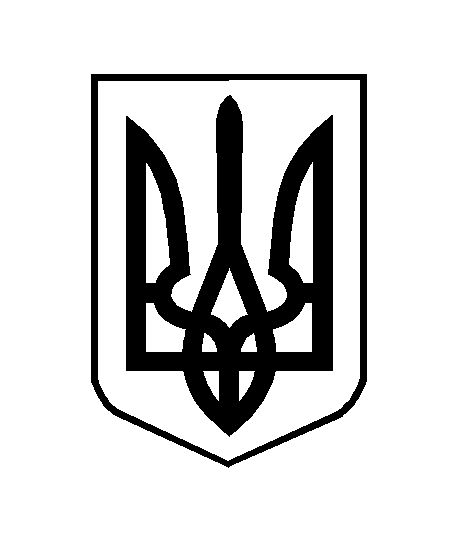 